«Создание фона для презентации в программе CorelDraw»Чтобы создать фон для презентации необходимо помнить, что фон должен не конкурировать с информацией на слайде. Зритель не должен внимательно рассматривать красивые картины на фоне, а вникать в суть работы. Лучше выбирать светлые, пастельные тона в фоне, которые не напрягают зрение. Конечно, фон должен подходить и по содержанию. А дальше – дело вашей фантазии. Итак, распишу пошагово  простейшую инструкцию по созданию фона.Создайте в программе CorelDraw лист формата А4Задайте альбомную ориентацию листа.Выделите прямоугольную область для фона, начертите прямоугольник по размерам рабочей области.Во вкладке интерактивная заливка, найдите Заливку сетки 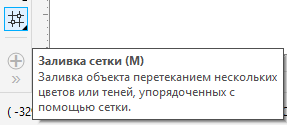 Уточните размер сетки . Выберем 4 столбика и 4 строки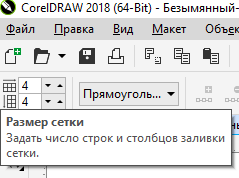 Получилась сетка на рабочей области 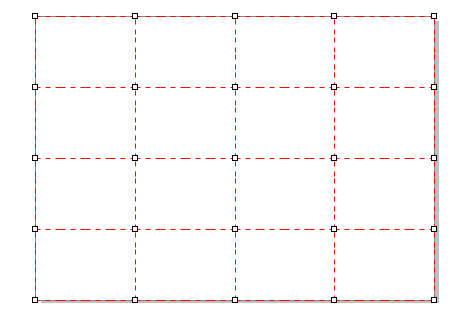 Далее выделить узел сетки, залить цветом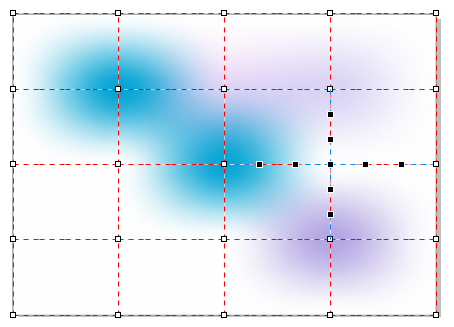 Теперь можно подвигать узлы в произвольном порядке  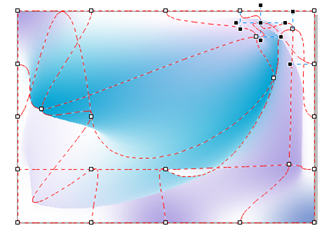 Нажав на инструмент выбора , получается следующая картина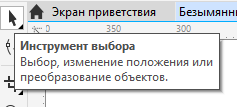 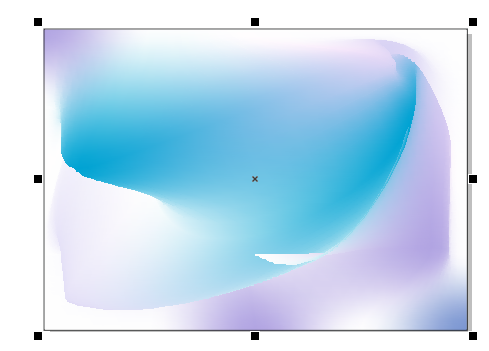 Эта картинка уже может служить фоном для Вашей презентации.Далее, можно сделать добавочки на свое усмотрение – кривые линии, полупрозрачные фигуры на заднем плане и т.д.С помощью инструмента  художественного оформления 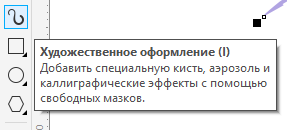 Можно нарисовать много вариантов кривых линий, сгруппировать  и вставить на  готовый фон. 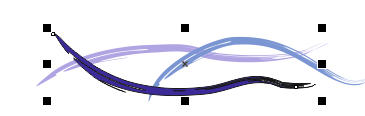 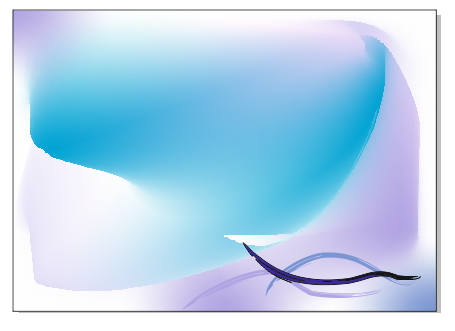 Для того, чтобы сохранить фон выбираем вкладку ФАЙЛ- ЭКСПОРТ-КУДА сохранить- обязательно выбрать формат JPG.Создавайте тематические фоны.